Dictée d’entraînement 1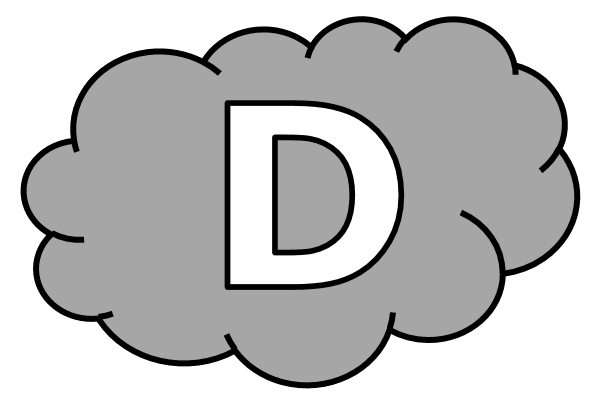 La .............................. était ...................................... , et ................................... jusqu’au ........................................ aurait été .......................................... . Le .............................. se .............................. pour admirer le ............................................ .Dictée d’entraînement 2Quelle ....................................... : notre ....................................... joueuse est ..................................... . C’est ...................................... , .......................... nous devons ................................................ .Dictée d’entraînement 3Le ...................................... chercha un ................................ d’appui ................................. parmi ............................... les rochers ....................................... . Le .................................... ................................ était ............................................ tout proche.Dictées flashs - Liste 25					Prénom : ...................................................Dictée bilanLe ............................. ............ .................................. vers la cordée : « Si la neige .......................... été ............................................... , nous .............................. pu ........................................... . J’............................... installé une corde .............................. .............. nous .................................... passés. ............................ avec cette neige ...................................... , poursuivre ................................... dangereux. ................................... .......................................... , car du .............................. , vous ..................................... découvert un ................................... ........................................ . J’........................... été heureux de vous l’....................................... . »Les trois ................................... ............. ......................................... , sur leur visage .............. .................................... la ......................................... .Dictées flashs - Liste 25Dictée d’entraînement 1Pendant la dictée, cherche et recopie les bons mots :guide - panorama - instable - sommet - dangereuxLa neige était ................................. , et continuer jusqu’au ................................ aurait été ....................................... . Le ............................... se tourna pour admirer le ..................................... .Dictées flashs - Liste 25Dictée d’entraînement 2Pendant la dictée, cherche et recopie les bons mots :meilleure - déception - dommage - continuer - blesséeQuelle ................................... : notre ................................... joueuse est .................................. . C’est .............................................. , mais nous devons ....................................... .Dictées flashs - Liste 25Dictée d’entraînement 3Pendant la dictée, cherche et recopie les bons mots :instables - maintenant - sommet - guide - fabuleuxLe .............................. chercha un point d’appui fixe parmi tous les rochers ...................................... . Le ................................. ............................. était .............................................. tout proche.Dictées flashs - Liste 25Dictée bilanPendant la dictée, cherche et recopie les bons mots :panorama - déception - instable - meilleure - dommage - guide - fixe - fabuleuxLe .......................... se tourna vers la cordée : « Si la neige avait été ..................................... , nous aurions pu continuer. J’aurais installé une corde ............................ et nous serions passés. Mais avec cette neige ................................... , poursuivre serait dangereux. C’est ................................ , car du sommet, vous auriez découvert un ............................. ......................................... . J’aurais été heureux de vous l’offrir. »Les trois hommes se regardèrent, sur leur visage se lisait la ................................ .CompétenceDans le texteRéussiteJe sais écrire les mots de la liste.12Je sais faire les accords dans le groupe nominal.4Je sais faire les accords entre le verbe et le sujet.11Je sais écrire les homophones grammaticaux.6